Publicado en  el 18/02/2015 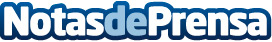 Se elabora el documento de consenso sobre vacunas y alergiaDatos de contacto:Nota de prensa publicada en: https://www.notasdeprensa.es/se-elabora-el-documento-de-consenso-sobre_1 Categorias: Infantil http://www.notasdeprensa.es